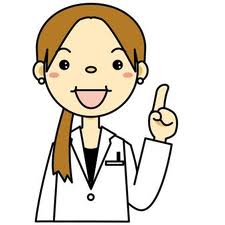 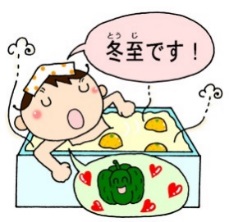 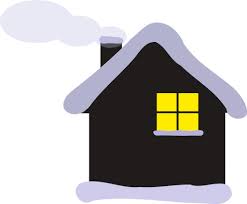 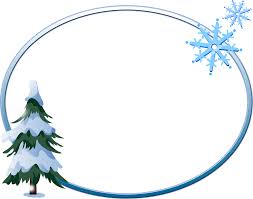 とはのでがく、がくなるです。といえば、からかぼちゃをべるがあります。いにはをそだてることができなかった、くができ、がたくさんあるかぼちゃをべていたそうです。また、やい(いことをうこと)にがあるゆずをかべたおにるもあります。　　　　①には、あるひらがながつくべをたべて「」をつけます。さて、なんのひらがなでしょうか？＊ヒントはぶたにかくれています②にはかぼちゃとあずきをくつけしたをべます。さてなんというでしょうか？ 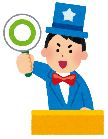 いとこ　　　きょうだい　　おやこ　　　　①には、あるひらがながつくべをたべて「」をつけます。さて、なんのひらがなでしょうか？＊ヒントはぶたにかくれています　は・・・「ん」です。んのつくべをべることを「り」といいます。②にはかぼちゃとあずきをくつけしたをべます。さてなんというでしょうか？ いとこ　　　きょうだい　　おやこ　　　えにくいからに、おいおい()れていくことから「いとこ」とよばれるようになったそうです。　つうしん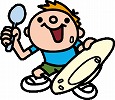 